OverviewYardley Wood Health Centre does not discriminate any patient on the grounds of race, gender, social class, age, religion, sexual orientation, appearance, disability or medical condition. Any refusal to accept an application to register will not be made without reasonable grounds e.g. patient lives outside the Practice area. Out of Area RegistrationsPatients living outside of the Practice catchment area will not be registered with the Practice.  Patients currently registered with the Practice outside of the practice area or moving outside of the catchment area will be required to register at a Practice nearer to their home address. Catchment Area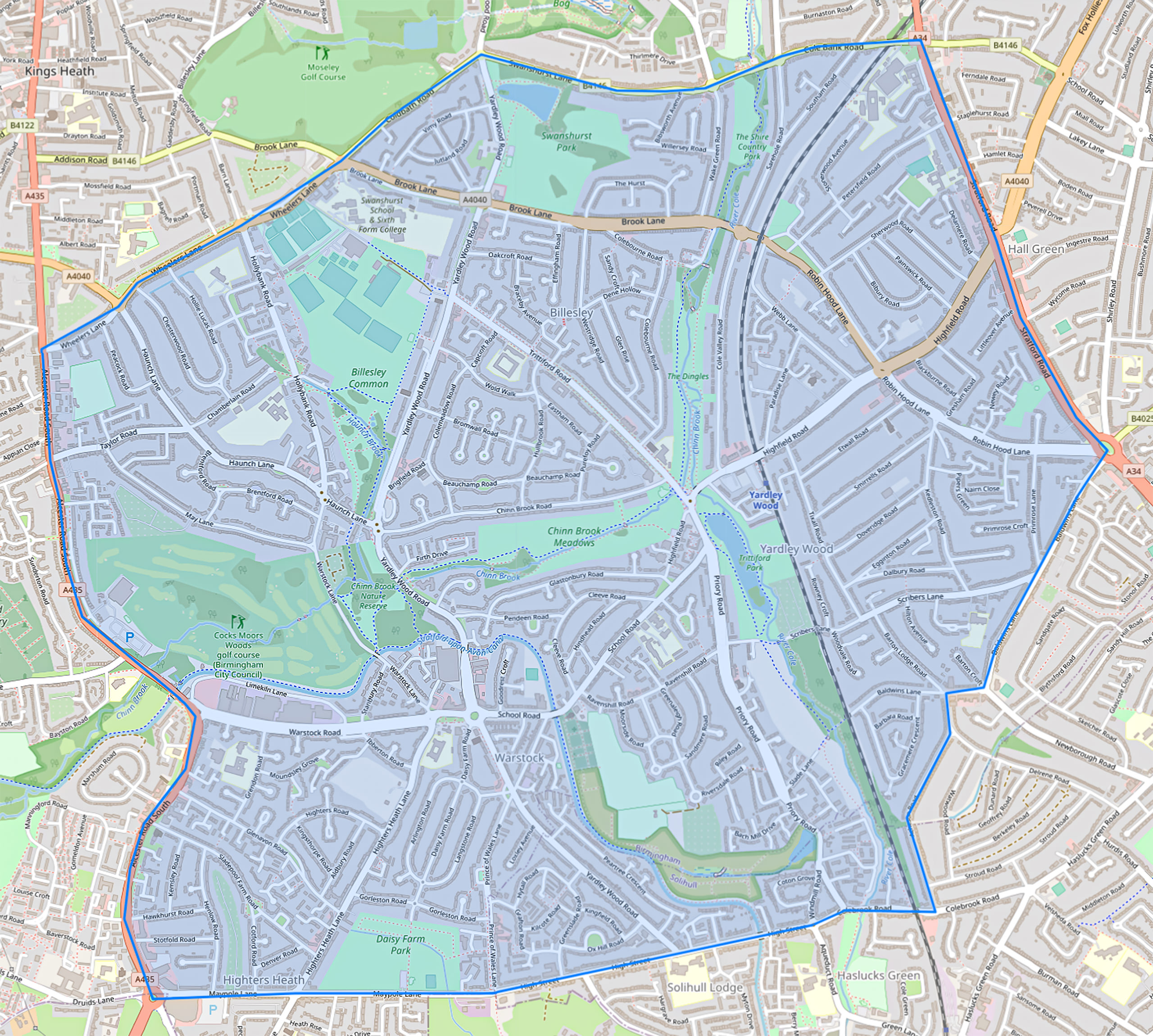 